５．光と音＜光の性質＞～光の反射～2つの角度→入射角と反射角がある。この2つの角度は等しい。光が物質の境界線で折れ曲がる現象を屈折という。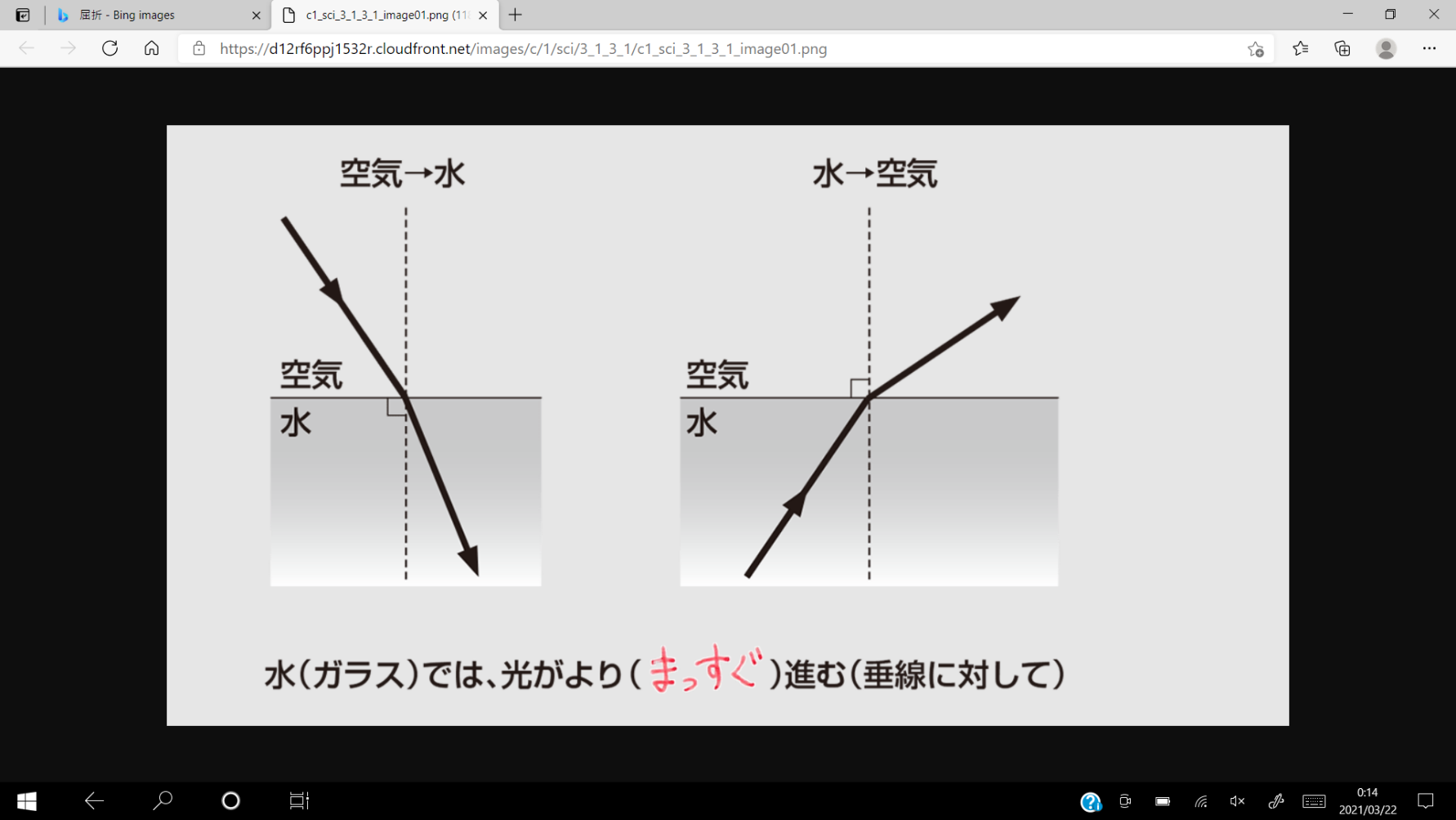 空気中→水だと　屈折角＜入射角　となる水→空気中だと　屈折角＞入射角　となる入射角が一定以上大きくなると光が水から空気中に進むとき境界面ですべて反射するようになる。これを全反射という。＜凸レンズと像＞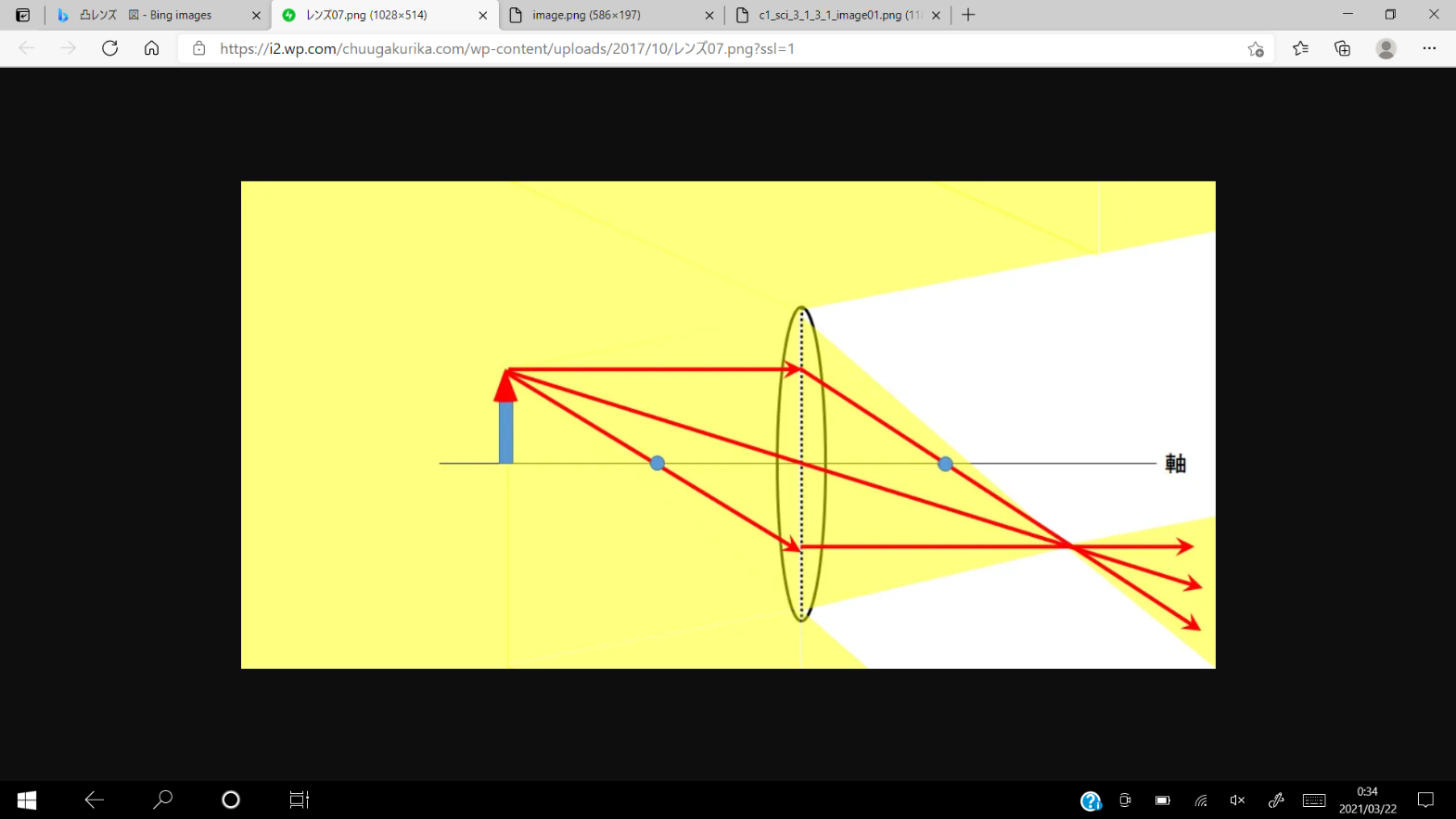 A・・・焦点B・・・焦点距離～像～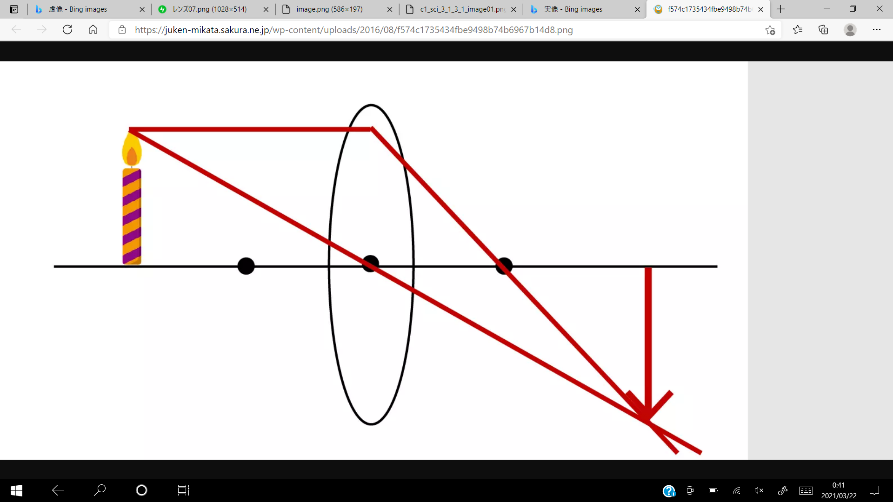 実像スクリーンに像がうつる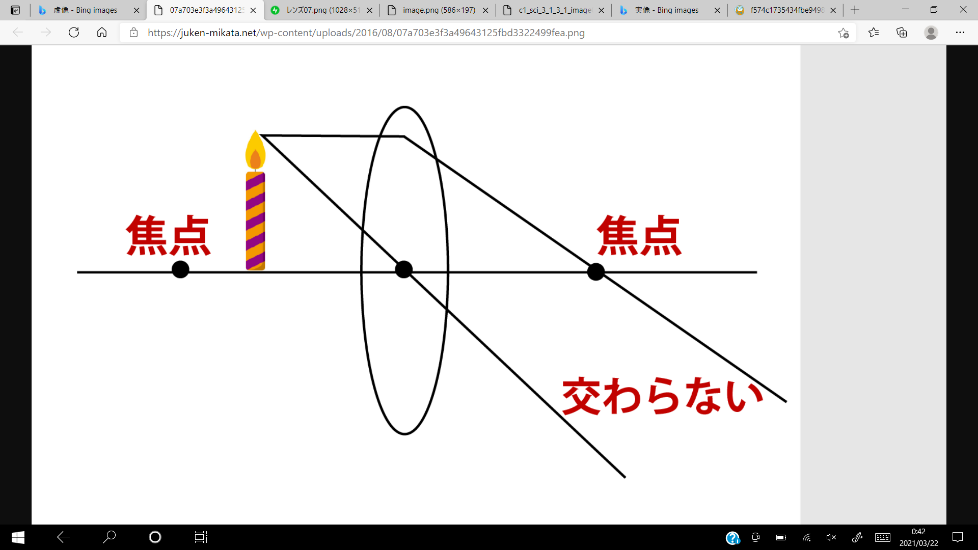 虚像スクリーンに像がうつらない凸レンズを通して見える＜音の性質＞音の大小…振幅によって決まる。音の高低…振動数によって決まる。　　　　　　　　１分間に振動する回数　単位はHｓ（ヘルツ）音の速さの公式音の速さ＝